Сегодня 26.02. в нашей школе была проведена  Викторина «Мы болеем за Сочи!» для 8-9 классов. С детьми обсуждлась Олимпиада в Сочи 2014, после чего провели небольшой тест по ранее проходимым Олимпиадам. Детям очень понравилась викторина, они с радостью отвечали на вопросы и с удовольствием слушали друг друга.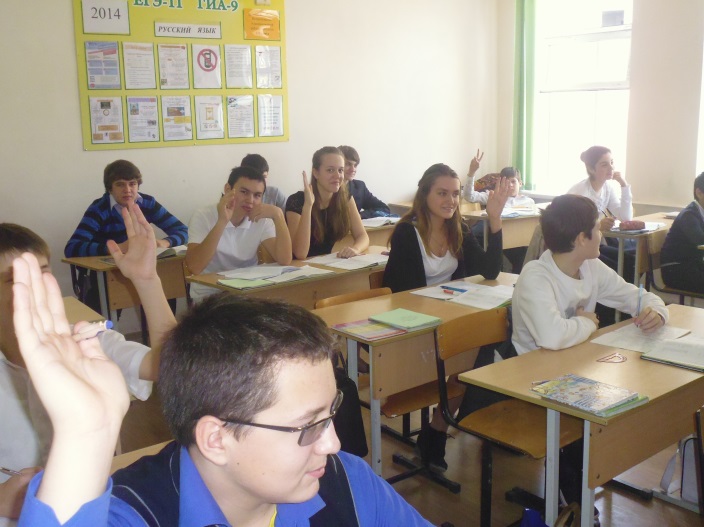 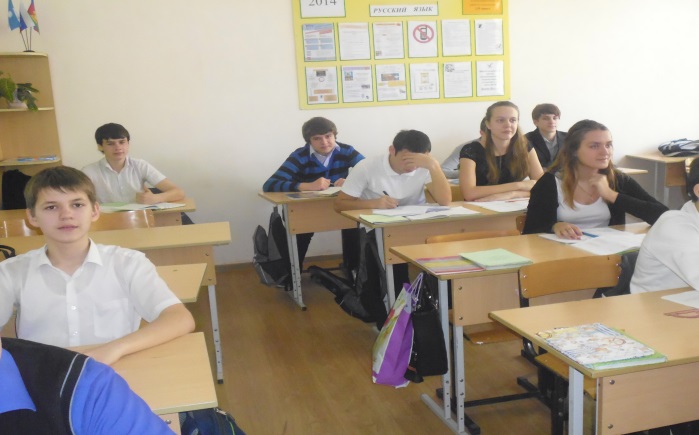 